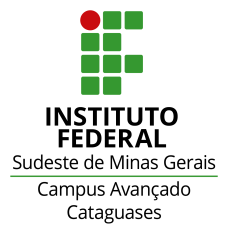 CURSO TÉCNICO EM INFORMÁTICANOME COMPLETO DO ALUNORELATÓRIO DE ATIVIDADES PROFISSIONAISCIDADE - ESTADOANONOME COMPLETO DO ALUNORELATÓRIO DE ATIVIDADES PROFISSIONAISRelatório de Atividades Profissionais apresentado ao Instituto Federal de Educação, Ciência e Tecnologia do Sudeste de Minas Gerais – Campus Avançado Cataguases – para cumprimento parcial de carga horária obrigatória de atividades complementares.Professor Orientador:CIDADE - ESTADOANOSUMÁRIO1-DESCRIÇÃO DA EMPRESA...........................................................................	3    1.1 REALIZAÇÃO DA ATIVIDADE PROFISSIONAL .....................................        31. DESCRIÇÃO DA EMPRESANome: Endereço: Cidade: UF:CEP: Telefone: CNPJ: Negócio da empresa: CNAE: Grau de risco: N° de funcionários: Realização da Atividade ProfissionalÁrea(s): Supervisor: (responsável pelo estagiário na empresa)Carga horária: Data de início:Data de término:Jornada: (dias/horários)2. INTRODUÇÃOTexto de apresentação do trabalho, mostrando de maneira geral o que será abordado. Deve constar a área em que foi realizada a atividade e ressaltar a importância dessa atividade para a profissão de técnico, articulando a teoria da sala de aula com a prática na organização. A introdução deve conter no mínimo 2 (dois) parágrafos e no máximo 2 (duas) páginas.3. OBJETIVO GERALO objetivo geral deve resumir a ideia central do relatório, apresentando a sua finalidade.3.1 Objetivos EspecíficosOs objetivos específicos delimitam o tema, detalhando os processos realizados para condução do trabalho;Todos os objetivos, gerais e específicos, iniciam com verbos no infinitivo;Exemplos: Registrar as folhas de ponto; definir os processos de atendimento; analisar os indicadores econômico-financeiros; especificar o processo de produção; identificar os problemas na linha de montagem.4. ATIVIDADES DESENVOLVIDASDeve apresentar todas as tarefas e rotinas realizadas durante a atividade profissional. Citar conceitos gerais e enfoques teóricos relacionados. Ressaltar as dificuldades ou problemáticas enfrentadas durante o período de realização da atividade. Ao se deparar com algum eventual problema (ou problemas) no setor onde realizou o estágio, relatar se teve a possibilidade de sugerir (e, quando possível, executar) iniciativas em busca da obtenção de soluções para este(s) problema(s). O desenvolvimento deverá conter no mínimo 1 (uma) e no máximo 3 (três) laudas/páginas.5. CONSIDERAÇÕES FINAIS Conclusão do trabalho. Deverá constar a avaliação que o estudante fez da atividade, citando a contribuição dessa atividade profissional em sua carreira como técnico e relacionar as competências desenvolvidas. Esta parte também poderá conter sugestões e observações relevantes encontradas durante a realização do estágio. As considerações finais devem ser precisas e completas; deve conter no mínimo 1 (uma) e no máximo 2 (duas) laudas/páginas.. 6. REFERÊNCIASSão os trabalhos dos autores que foram utilizados na parte de desenvolvimento do texto. Devem ser elaboradas conforme a ABNT.Tamanho 12 ARIAL, espaço simples entre linhas e separadas entre si por dois espaços simples.Livro (destacar o título, caso haja subtítulo, este não é destacado):KOTLER, P. Marketing 4.0: do tradicional ao digital. Rio de Janeiro: Sextante, 2017.Artigo em Periódico (destacar o periódico):PRASAD, K. et al. Metallic Biomaterials: Current Challenges and opportunities. Materials, v. 10, n. 8, p. 884, 31 jul. 2017.Artigo de Congresso (destacar os anais):SANTOS, A. T. ; MARUJO, L.G. . O problema de fluxo multiproduto para alocação de frota heterogênea em ferrovias. In: Simpósio de Pesquisa Operacional da Marinha, 15., Rio de Janeiro. Anais…, Rio de Janeiro: SPOLM, 2013.Site (destacar o nome da matéria):WALTER. Título da Matéria. Disponível em: <https://www.walter-tools.com/en-gb/search/pages/default.aspx#/turning/iso-turning/indexable-inserts/iso-indexable-inserts-positive-basic-shape/000545/VBMT160408-MK4 WKK20S>. Acesso em: 1 nov. 2018. 7. ANEXOSInserir fotos retiradas durante o período de estágio/atividade profissional, identificando o ano e quem é o autor da fotografia. Cidade, ____ de _______________________ de________.________________________________________Nome completo do(a) aluno(a)________________________________________Nome completo do supervisor na EmpresaNome da Empresa / Cargo na empresaSupervisor(a)________________________________________Nome completo do orientador(a) da atividadeOrientador(a)________________________________________Nome completo do coordenador(a) do cursoCoordenador(a) do curso